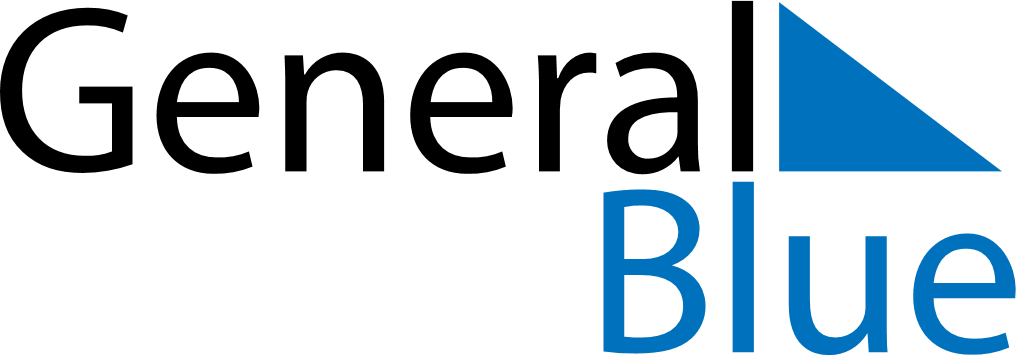 July 2024July 2024July 2024July 2024July 2024July 2024Ylitornio, Lapland, FinlandYlitornio, Lapland, FinlandYlitornio, Lapland, FinlandYlitornio, Lapland, FinlandYlitornio, Lapland, FinlandYlitornio, Lapland, FinlandSunday Monday Tuesday Wednesday Thursday Friday Saturday 1 2 3 4 5 6 Sunrise: 1:39 AM Sunrise: 1:39 AM Sunrise: 1:39 AM Sunrise: 1:36 AM Sunset: 1:22 AM Daylight: 23 hours and 46 minutes. Sunrise: 1:52 AM Sunset: 1:07 AM Daylight: 23 hours and 15 minutes. Sunrise: 2:01 AM Sunset: 12:58 AM Daylight: 22 hours and 56 minutes. 7 8 9 10 11 12 13 Sunrise: 2:09 AM Sunset: 12:51 AM Daylight: 22 hours and 42 minutes. Sunrise: 2:15 AM Sunset: 12:44 AM Daylight: 22 hours and 28 minutes. Sunrise: 2:22 AM Sunset: 12:38 AM Daylight: 22 hours and 16 minutes. Sunrise: 2:27 AM Sunset: 12:33 AM Daylight: 22 hours and 5 minutes. Sunrise: 2:33 AM Sunset: 12:28 AM Daylight: 21 hours and 54 minutes. Sunrise: 2:38 AM Sunset: 12:23 AM Daylight: 21 hours and 44 minutes. Sunrise: 2:44 AM Sunset: 12:18 AM Daylight: 21 hours and 33 minutes. 14 15 16 17 18 19 20 Sunrise: 2:49 AM Sunset: 12:13 AM Daylight: 21 hours and 24 minutes. Sunrise: 2:54 AM Sunset: 12:08 AM Daylight: 21 hours and 14 minutes. Sunrise: 2:58 AM Sunset: 12:03 AM Daylight: 21 hours and 5 minutes. Sunrise: 3:03 AM Sunset: 11:59 PM Daylight: 20 hours and 55 minutes. Sunrise: 3:08 AM Sunset: 11:54 PM Daylight: 20 hours and 46 minutes. Sunrise: 3:12 AM Sunset: 11:50 PM Daylight: 20 hours and 37 minutes. Sunrise: 3:17 AM Sunset: 11:45 PM Daylight: 20 hours and 28 minutes. 21 22 23 24 25 26 27 Sunrise: 3:21 AM Sunset: 11:41 PM Daylight: 20 hours and 19 minutes. Sunrise: 3:26 AM Sunset: 11:37 PM Daylight: 20 hours and 10 minutes. Sunrise: 3:30 AM Sunset: 11:32 PM Daylight: 20 hours and 2 minutes. Sunrise: 3:34 AM Sunset: 11:28 PM Daylight: 19 hours and 53 minutes. Sunrise: 3:39 AM Sunset: 11:24 PM Daylight: 19 hours and 45 minutes. Sunrise: 3:43 AM Sunset: 11:20 PM Daylight: 19 hours and 36 minutes. Sunrise: 3:47 AM Sunset: 11:15 PM Daylight: 19 hours and 28 minutes. 28 29 30 31 Sunrise: 3:51 AM Sunset: 11:11 PM Daylight: 19 hours and 19 minutes. Sunrise: 3:55 AM Sunset: 11:07 PM Daylight: 19 hours and 11 minutes. Sunrise: 4:00 AM Sunset: 11:03 PM Daylight: 19 hours and 3 minutes. Sunrise: 4:04 AM Sunset: 10:59 PM Daylight: 18 hours and 55 minutes. 